KOUSAR 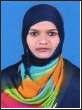 Email: kousar.374055@2freemail.com 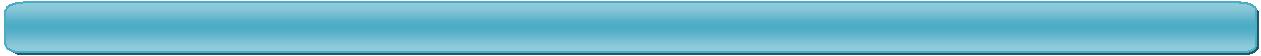 In quest of assignments in senior level positions in Administrative and Management with an organization of repute in Manufacturing & construction Sector.ORGANIZATIONAL EXPERIENCE17-12-2012 – 17-11-2015  :  ICICI BANK PLT (KARNATAKA)-580029 	15-02-2016 – Till Date   :  JAMIA MILLIA ISLAMIA (CENTRAL UNIVERCITY DELHI) - 110025 ICICI BANK LTD.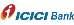 Handling walking customers, debit cards, loans, receipts, cheque books etc. Assist customers in depositing and withdrawing cash & Maintain customer database And update periodically. Handle customers professionally & respond to related customer queries & advising Customers on the financial investments. Communicate to Front Office and update Department management of branch operations And Monitor staff duties like ledger entries, payment and trade authentication & Investigate discrepancies in bank operations. Conduct performance appraisal of bank staff. Prepare management reports. Deliver quantitative services to customers Promote bank products & services. Build customer relationship. Maintain & manage existing accounts. Capture new accounts. Respond to customers enquires & resolve. Excellent communication & collaboration skills with proficiency at grasping new technical concepts quickly. 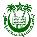 JAMIA MILLIA ISLAMIA CENTRAL UNIVERSITY DELHICoordinate in preparing Study Materials for Bachelor of Arts. Is involved in updation of Students Information such as marks, grades and preparing Marksheets etc. One of the Member of Question Paper of setting committee. Resolve and quarries of the students whenever required. Conducts term end examination of Bachelor of Arts students. Is associated with B.A. Indian Air force and Navy Administrative work at works at University. Deputed as an observer in term end examination. Deputed as observer in entrance examination of B.Ed. 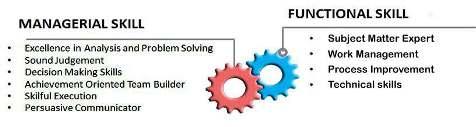 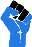 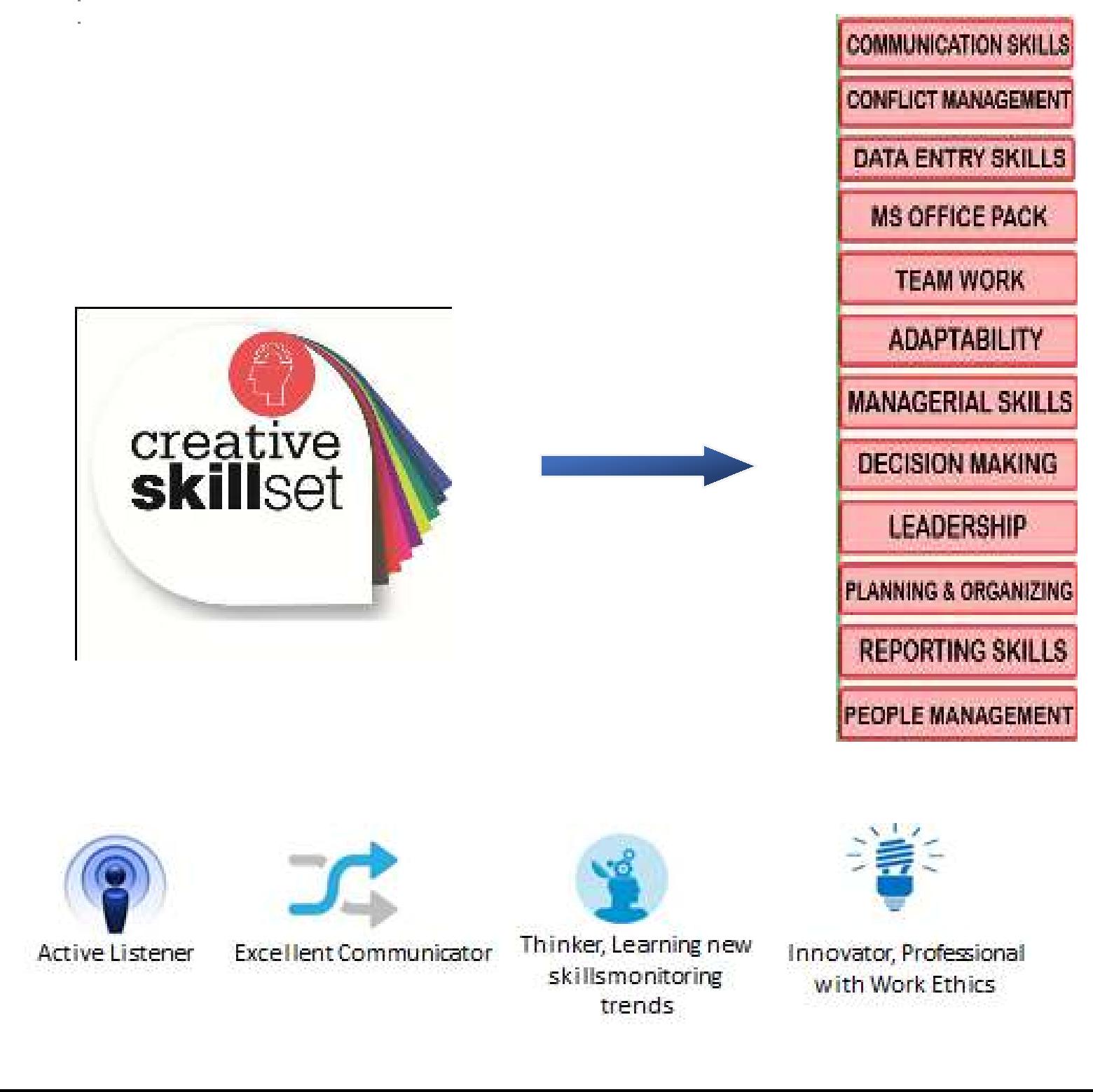 EDUCATION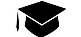 2016 Masters from Rajasthan University. Rajasthan. (MA in English Literature) 2012   Graduate from Karnataka University Karnataka. (BBA in Management and finance) 2008   12th from pre- university education. 2005   10th from Anglo girl’s high school. 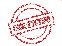 CERTIFICATIONSPassed personality development course from dharwad institution from Karnataka Computer diploma and Management from Gems Technical international Institute. 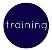 TRAININGS ATTENDEDAttained professional enhancement training program from ICICI BANK. Attained training from JAMIA MILLIA ISLAMI INDIAN NAVY. 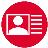 PERSONAL DETAILSDate of Birth	20, December, 1989.Nationality	IndianMarital Status	MarriedLanguages Known	English, Urdu, Hindi, Kandda, & ArabicPassport Number	R5677687Passport Valid Up to	15/10/2027PLACE – NEW DELHIDATE - TODAY	(KOUSAR)STRENGTHSTRENGTHSTRENGTHSTRENGTHExecution PlanningPositive AttitudeEffective Team LeaderSelf ConfidenceGood MotivatorAbility to adapt to newQuick Learnerenvironment easilyGood TrainerCommitted to responsibilitiesListening AbilitiesListening Abilities